平成29年3月吉日お客様各位萬世リサイクルシステムズ株式会社【ご案内】２０１７年3月祝日営業のお知らせ拝啓　      時下ますますご清祥のこととお慶び申し上げます。平素は格別のお引き立てを賜り、厚く御礼申し上げます。さて、3／20（月・祝）は通常営業いたしますのでご案内申し上げます。　　　何卒、よろしくお願いいたします。敬具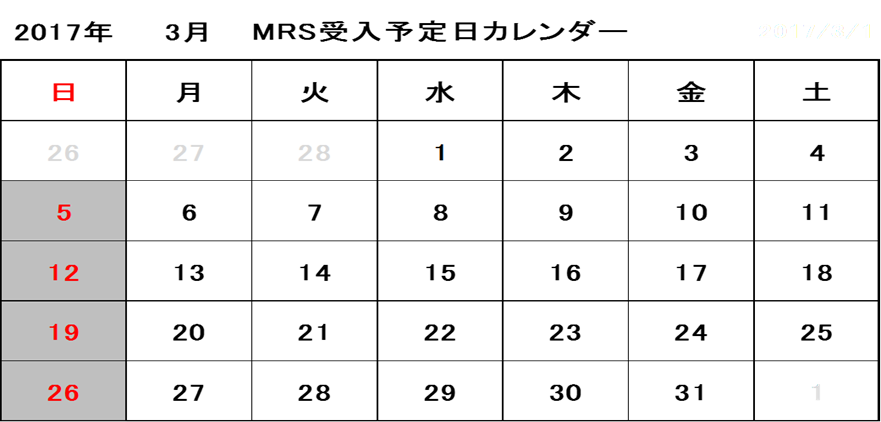 3/20（月）受入時間7：00～21：00木くず・生木通常受入廃プラ・畳予約受入（要事前連絡）